KACHIN and NORTHERN SHANMonthly reportCLUSTER MID TERM REVIEWJuly   2015Executive summaryRegular armed clashes that led to small scale displacements of about 2000 people in Kachin and NSS since the beginning of 2015. Recurrent small scale emergencies,At the end of June 2015, only 20 IDPs camp out of 152 (13%) are not targeted by WASH actors, If no new additional wash projects are developed, the number of non-WASH targeted camps will raise to 37 in July then to 45 in August. However, there are pending WASH projects waiting for approval in about 55 IDPs locations,The total WASH funds received for 2015 are 2,478,434 USD. The operational cost of WASH response has been estimated to 9,882,176 USD for 2015 which shows the level of WASH funding in Kachin (25%),A remaining need of 86 latrinesin 9 IDPs camps located in 5 different townships. Three out of these 9 locations are located in hard to reach areas,A total of 6 gravity flow systems need to be upgraded in three different township,There are still 11 locations concerned by water shortage issues, during dry seasonNo significant unaddressed WASH needs in under monitored areas but the situation needs to be followed up closely,WASH NFI approach to be addressed at intersector level to defined targeted approachSpecial attention needs to be brought to the biggest camps while the smallest ones have more linkage and integration with urban environment,Need to integrate maintenance of infrastructures in more join approach with CCCCM/Camp management, with consideration of running cost: to be elaborated jointly with IOM and CCCM cluster with strong focus on join capacity development of camp managementWASH response in the communities surrounding the IDPs camps remain weak but  better analysis of the overall situation launchedCapacity development of WASH cluster to focus on monitoring and evaluation activitiesMain events WASH cluster meetings / workshopsWASH coordination meeting in NSS on 26th may with the participation of 5 WASH focal agencies (SCI, Metta, KBC, KMSS and UNICEF),One TWG dealing with technical standard and HTWS has been held in Bhamo on 28th May 15. 21 staff from governmental authorities (DRD, DOH, RRD and TDC) and humanitarian agencies (Metta, KBC, CESVI, SI, UNHCR and UNOCHA) participated to this Technical Working Group,On 5th June, participation of Kachin and NSS WASH cluster team to the half –yearly WASH Thematic Group organized by national DRD authorities in NPT with the support of UNICEFOn 10th June, Joint quarterly WASH / Shelter Cluster meeting including 35 participants from 16 Humanitarian agencies and WASH related governmental authorities,On 11th June, mid-term WASH cluster strategic review workshop including 29 participants from 14 humanitarian agencies and WASH related governmental authorities,WASH assessment / Field visit monitoringWASH assessment by the WASH cluster team in IDPs boarding house near Daw Hpone Yang, Bhamo areaWASH cluster team participated to a rapid UNICEF led multi-sectorial assessment in Namtit situated in WA region from 28th – 30th May 15.Field visit monitoring of national and Kachin NSS WASH cluster team in North Shan. One of the main finding of this assessment is that the WASH coordination needs to be reinforced in NSS.4W Capacity developmentTechnical support of wash cluster team to two local partners including proposal development support, data consolidation and analysis, and KAP survey methodologyTechnical inputs have been provided to shelter cluster to incorporate Rain Water Harvesting System (RWHS) with new gutter system for new shelter design.Training to 12 participants from Shalom, KBC, Metta, KMSS, DRD and DPH teams on KAP process and analysis.Mid-term WASH cluster reviewSmall scale displacementsArmed clashes led to the displacement of about 2000 people in Kachin and NSS since the beginning of 2015. The diagram below summarizes the main events over the last 6 monthsWash projects and fundingAt the end of June 2015, only 20 IDPs camp out of 152 (13%) are not targeted by WASH actors. If no new additional wash projects are developed, the number of non-WASH targeted camps will raise to 37 in July then to 45 in August. However, there are pending WASH projects waiting for approval in about 55 IDPs locations.The graph below provides the changes in terms of WASH funding in Kachin and NSSThe total funds received for 2015 are 2,478,434 USD. The operational cost of WASH response has been estimated to 9,882,176 USD for 2015 that shows the underfunding of WASH response in Kachin.WASH facilities coverageExhaustive and balanced response More than four years following the conflict, the quantitative water and sanitation facilities coverage reached its peak. The field constraints (land availability and ownership issues, socio-cultural background, technical considerations) prevent today from constructing more facilities to reach a theoretical 100% coverage.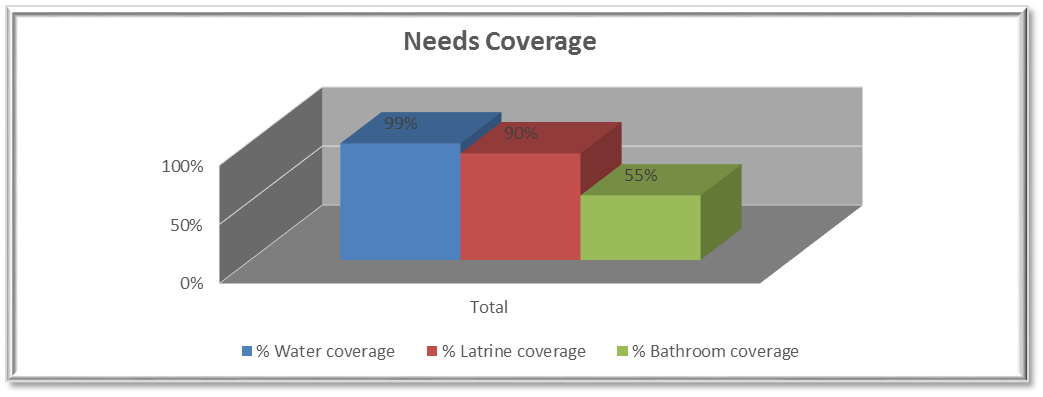 Although slight differences in terms water and sanitation coverage can be observed, the WASH response is balanced and there are no significant discrepancies between:GCA and NGA,Rural and urban areas,Small, medium, large, big, massive camps,the 10 geographical clusters defined by WASH cluster,the 18 townships affected by the crisisHard to reach areas and accessible areasThere are therefore no significant needs for WASH facilities construction in Kachin and NSS except residual needs. However the second semester of 2015 and 2016 risk to face camp relocation, due to the ending of the land (see chapter Shelter and Wash needs)Residual addressable needsSome few residual addressable gaps of WASH infrastructures remain due to a combination of factors including insufficient previous WASH funding, difficulties of access to intervention areas, and changing overall humanitarian situation (displacements, increase of IDPs number, and decongestion of IDPs camps….)The tables below provides an estimation of the current unaddressed remaining needs for two main Water and sanitation facilitates (latrines and GFS) based on 2015 4W June matrix, bilateral discussions with concerned WASH focal agencies and WASH cluster field monitoring visits. The locations where needs have been identified but where there is an on-going or will be a WASH project are not mentioned here. LatrinesIn some locations of Kachin and NSS such mountainous areas, areas near china border where construction materials are expensive, locations with individual HH latrines, the construction of semi-permanent latrines is not possible or relevant. Therefore it is not possible to promote semi-permanent latrines everywhere and notably within these settings. Instead, the concept “village latrines, equipped with banmboo pit, and mainly build with local materials, is considered. The below estimation of remaining latrines needs take into account this fact.This estimation provides a total number of 86 latrines needed in 9 IDPs camps. There are pending WASH proposals in these 9 locations located in 5 different townships. Three out of these 9 locations are located in hard to reach areas.GFS infrastructuresA total of 6 gravity flow systems need to be upgraded in three different township.Water shortageIn December 2014, the WASH cluster identified a list of 32 locations prone to water shortage during dry seasons. The table below provides an update of the situation in July 2015The green color indicates that the location are currently covered by a WASH project implying that water shortage issues are addressed. The situation of Hpakant is specific as the overall current geographical and humanitarian setting (presence of jade mining activities with seasonal impact on ground water level) prevents from addressing permanently water shortage issuesThe orange colour indicates IDPs locations where water shortage remains an issue and where the absence or nature of WASH projects doesn’t enable to address water shortage issues.There are still 11 locations still concerned by water shortage issuesUnder monitored areas A list of underserved / monitored areas within Kachin and Northern Shan States was prepared at the Inter-Cluster Coordination Meeting on 28 April 2015 with inputs from all Cluster/Sector Leads. 13 out of the 16 locations are currently covered by a WASH project. Although the situation needs to be closely followed up, and as there is a good presence of WASH actors, there are no significant unaddressed WASH needs within under monitored areas. However locations such Hpare Hkyer / BP6 remains of concerns as the overall setting s of this camps doesn’t enable to install sustainable WASH facilities.In terms of presence of WASH actors and wash  projects, the situation within under monitored areas is as followed:WASH and Shelter needsWASH and shelter cluster agreed to pursue the “habitat” approach that implies efforts from both clusters to adequately plan WASH needs related to shelter and to promote as much as possible the simultaneity of WASH and shelter constructionThrough join working sessions the two clusters identified three scenarios where additional WASH infrastructures may be needed:New camps as a consequences of armed clashesGiven the fluidity of situation and lack of visibility within the Kachin and NSS context, both clusters agree that the IDPs locations created following armed clashes will be considered as temporary locations during the two first months and that only emergence infrastructures will be therefore provided during this time. These locations will be then assessed by protection sector and eventually validated as an established temporary locations requiring more semi-permanent solutionThree main camps concerned by this scenario: Kude Maw KBC camp in Hpakant, Nam Zalat camp in Hseni and Pang Ku camp in Kutkai townships. These three camps are already targeted by a WASH project.New camps due to IDPs movement from Temporary location to another temporary locations.This scenario has been already discussed at previous inter cluster sector level and a positioning note has been released by shelter/WASH/Protection cluster/ sectors and that insists on the centrality of the protection. There is an increasing trend for these movements and the centrality of protection for these locations has been reasserted during the WASH cluster mid-term review.The unpredictability of these movements is a real challenge in terms of planning and funding for both WASH and shelter and there is no current existing list of locations to be eventually concerned by this scenarioThere is currently one location in Lwegel where IDPs may be asked to leave and to be relocated in another camp.Extension, upgrading or reorganization of shelter within IDP campsGiven the land availability issue in Kachin it is unlikely that there will be significant extensions of shelters on new allocated land. Instead, replacement of old shelters by new ones, and construction / reorganization of new shelters in existing camps are likely to happen and don’t require additional WASH infrastructures. There are ongoing discussions with Shelter implementing partners and Camp Management committees to confirm the needs for shelter construction in numerous locations of Kachin and NSS.WASH and shelter clusters will keep coordinating to identify the shelter locations and WASH related needsWASH NFI NeedsSince we are now entering in the 4th years of displacement, it is not possible anymore to carry out blanket distribution for NFI. The WaSH cluster members already gave up with the principle of blanket distribution of hygiene items during the WASH cluster review at the beginning of 2015.Recommendations for the second semester of 2015 are:Looking for common NFI distribution approach for all sectors / clustersDistribution to the most needed groups rather than stopping the WASH NFI distribution,Ensuring dignity of IDPs notably through improvement of livelihoods opportunities rather than distribution,Fixing some criteria vulnerability such access to livelihoods opportunities, accessibility to local markets…Consider some WASH NFI distribution as an incentive during hygiene awareness sessions,Promotion of vocational trainings to IDPs in order to produce soapsCamp sizeThe table and graphs below provide the distribution of camps according to their size and to their population.Small campsThere are 24 IDPs camp with a size less than 15 Households and hosting 1% of the total IDP population.There are 48 IDPs camp with a size between 15 and 50 HHs and hosting 10% of the total IDP population.These 72 camps represent 47% of the total IDPs camps and host only 11% of the total IDP population. These small IDPs camps are mainly located in urban GCA.Despite the small caseload of IDPs, the number and geographical spread of these small size IDPs locations are mobilizing the WASH and shelter actors. Yet, the remaining humanitarian and management are different from bigger IDPs locations. Given their limited size and their comparative easier access to basic services and local market and job opportunities, it is relevant to consider a specific strategy for these small IDPs locations. Merging small into big camps is not a solution as the wellbeing, dignity and security of people should be looked at first. Instead, a robust assessment of the remaining needs and of the copying mechanisms should be carried out in these small camps in order to design an appropriate response. Besides, the designation of a location as IDPs camp should be based on a minimum number of IDPs. For these small IDPs locations, integration with the surrounding urban environment and communities should be look at as a priority.Medium camps44% of IDPs camps have a size between 50 and 250 HHs. In these locations, camp committee structures need to be further strengthened to ensure the proper operation and maintenance of infrastructures in both WASH and shelters.Big camps13 IDPs camps (9% of total camps), located in four townships (Waingmaw, Momauk, Mansi, Bhamo) have a size bigger than 250 HHs and host 28% of the total ID population. Half of these IDP camps is located in NGCA. The big size of these camps complicates the humanitarian response. Water infrastructures patterns are more complex, operation and maintenance such desludging and decommissioning require further attention and overall wash situation needs to be followed up closely to prevent any water related diseases outbreak.Besides the size of IDPs camps, it is also crucial to further consolidate the data population of the camps with the CCCM. Indeed, it appears that the numbers of IDPs really living within the camp don’t always match with the ones who are registered. This discrepancy affects the humanitarian plan and response of WASH actors.Maintenance of WASH facilitiesGiven the current WASH facilities coverage and the protracted crisis of Kachin and NSS, the maintenance and operation of WASH facilities are of critical importance. Within this context, the WASH cluster strategy is to move gradually to the self-reliance of the IDPs communities regarding the WASH running cost. This self-reliance requires:Empowerment of the Camp committee including mainstreaming of WASH running cost into the CCCMJoin (WASH, Shelter / CCCM / NFI clusters and IOM) capacity development of CCCM and WASH focal agenciesFor the specific case of desludging, the WASH cluster is pursuing its efforts to look for local appropriate solutions. Amongst the on-going initiatives taken over the last 6 months are:Pending pilot project of excreta disposal site in North Kachin  waiting for local authorities approval,Coordination with potential donor interested by sanitation projects for the development of DEWATs solutions,Coordination with local township authorities (TDC,TDA, RRD, DRD, DoH)Sanitation survey to be carried out in south KachinHost FamiliesWASH response in the communities surrounding the IDPs camps remain extremely weak. The field visits carried out by the WASH cluster team within Host families of Bhamo during the second quarter of 2014 didn’t enable to highlight urgent WASH needs in terms of infrastructures. General lack of information about host families has been partially address with a second assessment carried out by CESVI during the first quarter of 2015 in Bhamo. This survey shows that the WASH situation within host families is heterogeneous and that there are punctual WASH needs due to the general underdevelopment of the infrastructures. Needs for Hygiene promotion activities and securing water quality have been identified within communities.The WASH cluster strategy for the host families includes:Better understanding and documentation of the overall background of surrounding communities (origin of IDPs, WASH situation of both Host and Hosted families, Impact on WASH situation of IDP camps on surrounding communities, Impact or presence of hosted families within the surrounding communities..),Joint assessment with the head of ward / village of the WASH situation of the most vulnerable HHs living in the surrounding  communitiesBetter geographical mapping of schools and health centersFocus on public facilities impacted by the presence of surrounding IDPs camps (schools and health centers)In terms of response, priority to Hygiene promotion, water quality and community mobilization rather than hardwareWork with WASH related authorities and developmental partnersCapacity developmentCapacity development planned activitiesThe capacity development activities of the cluster will be pursued according the strategic plan that has been designed at the beginning of 2015.The planned activities for the second semester of 2015 are provided in the following pageMonitoring and evaluation frameworkGiven the protracted crisis of Kachin and NSS, capacity development activities will focus on the monitoring and evaluation activities.The main objectives of the WASH cluster monitoring and evaluation framework are:Support the overall strategic framework of WASH cluster and decision making process,Ensure the continuity of access to WASH facilities and services,Support the WASH focal agencies for the identification of WASH needs and related interventions,Empower the Camp committee and IDP communities with WASH issues,Develop the capacity of WASH actors including local authorities, WASH focal agencies and camp committees for  PME activitiesThe table below summarizes the main components of the monitoring and evaluation framework:Training planThe tentative training plan for the WASH cluster at the second semester of 2015 is given in following pageMain Priorities for next monthStart the collection and consolidation of water quality data from WASH cluster members Complete the WASH training needed for water quality monitoringFollow up the humanitarian situation especially in Hpakant and Lwegel areasFine tune the estimation of the remaining WASH infrastructures needs in IDPs locations with Shelter clusterProduced by the WASH membersNamthit Assessment report (UNICEF / WASH cluster)Host families assessment report in South Kachin (CESVI)WASH Gaps in NGCA (OXFAM)Formative research on Hygiene promotion (OXFAM)Updated list of WASH & Shelter gaps (WASH and Shelter clusters)4w matrix (WASH cluster) Detail of RWHS for new shelter design (WASH & Shelter clusters)Produced by: 		Kachin & North Shan Wash Sub Cluster teamOrganization:		UNICEF, following  Wash cluster review 1 day workshop and associated 			with 1 day join Wash/Shelter workshopLocation:			MyitkyinaMonth:			First semester 2015Resources:			http://www.themimu.info/emergencies/wash-cluster  TownshipSiteTypeHard to reach areasActual Focal point AgencyEnd of coverageLatrines needsChipwiChipwi KBC campGCAyesShalom31-Jul-1511ChipwiLhaovao Baptist Church (LBC)GCAyesShalom31-Jul-157MyitkyinaShatapru Thida Aye Baptist ChurchGCAYesShalom15-Jul-152WaingmawQtr. 2 Lhaovo Baptist ChurchGCANoShalom15-Jul-152WaingmawQtr. 3 Mu-yin  Baptist ChurchGCANoShalom15-Jul-151WaingmawWaingmaw AG ChurchGCANoShalom15-Jul-153NamkhamNam Hkam - Nay Win Ni (Palawng)GCANoSCI30-Aug-1516MansiMan Wing Baptist Church*GCANoSCI30-Aug-154MansiMan Wing Catholic Church*GCANoSCI30-Aug-1540TownshipSitetypeHard to reach areasActual Focal point AgencyEnd of coverageGFS upgradingMomaukNhkawng PaNGCANoWPN30-Aug-151NamkhamNam Hkam (KBC Jaw Wang)GCANoSCI30-Aug-151NamkhamNam Hkam - Nay Win Ni (Palawng)GCANoSCI30-Aug-151MansiMan Wing Baptist Church*GCANoSCI30-Aug-151MansiMWG -RC2GCANoSCI30-Aug-151MansiMan Wing Catholic Church*GCANoSCI30-Aug-151NoTownshipCamp nameWASH focal agencyHDWBHSpring/stream1MyitkyinaPa Dauk MyaingKMSSX2MyitkyinaMaw Hpawn Hka Nan Baptist churchShalomX3MyitkyinaMaw Hpawn Laovao Baptist ChurchShalomX4MyitkyinaTat Kone Emanuel ChurchShalomx5BahmoTo be coveredHtoi San ChurchMettaXxNot covered6BahmoTo be coveredLisu Boarding HouseMettaX7BahmoTo be coveredAung Thar ChurchMettaXx8MohnyinSt. Patrick Catholic ChurchKMSS9HpaKant5 ward Baptist church Lone KhinShalomX10HpaKantHmaw Wan, AnglicanShalomX11HpaKantBaptist Church, Hmaw Si Sar(Lon Khin)ShalomX12HpaKantChin Church, Seik MuShalomX13HpaKantMaw Wan, Mu-yin Baptist ChurchShalomX14HpaKant5 Ward Baptist Church(lon Khin)ShalomX15HpaKantBaptist Church, Naung Hmee VTShalomXx16HpaKantRawan Baptist Church, Maw Shan Vil., Seik MuShalomX17HpaKantAG Church, Maw WanShalomX18HpaKantNam Ma Phyit, COCShalomX19HpaKantLisu Baptist Church, Maw Shan Vil,. Seik MuShalomX20MomaukAgritural Compound (KBC)MettaX21MomaukNhkawng PaWPNx22Waing MawWoi ChyaiMetta23MansiLana Zup Ja *WPNX24KutkaiMungji Pa Dabang (Baptist Church)MettaX25KutkaiMungji Pa Dabang (RC Church)KMSSX26KutkaiKutkai downtown (KBC Church)MettaX27KutkaiKutkai downtown (RC Church)KMSSX28KutkaiNam Hpak Ka MareMettaX29MuseMuse RC ChurchKMSSX30Nam KhamNam Hkam - Nay Win Ni (Palawng)SCIX31MantonMandung - RCKMSSX32MantonMandung - JinghpawMettaXStateTownshipGCA/NGCACamp NameWASH needsKachinShweguNGCALawk Awng Mare D. (Sinbo Area)Covered by KMSS & TrocaireKachinWaingmawNGCAHkau Shau (BP 12)KBC and OXFAM already currently cover the needsKachinWaingmawNGCAMaga YangKBC and OXFAM already currently cover the needsKachinWaingmawNGCAZai Awng / Mung Ga ZupKBC and OXFAM already currently cover the needsKachinChipwiNGCAHpare Hkyer - BP6KBC and OXFAM already currently cover the needsKachinWaingmawNGCAPajau / Jan MaiKBC and OXFAM already currently cover the needsKachinWaingmawNGCAPost 6 CampCovered by KMSS & TrocaireShan NorthHseniNGCANarteCurrently covered by MettaShan NorthKutkaiNGCAMungji Pa Dabang (KBC)Currently covered by MettaShan NorthKutkaiNGCAMungji Pa Dabang (RC)Covered by KMSS & TrocaireShan NorthMantonGCAMandung - JinghpawCurrently covered by MettaShan NorthMantonGCAMandung - RCCurrently covered by KMSS with TrocaireShan NorthMuseNGCAHpai Kawng MareNo information about this areaShan NorthMuseNGCAMunekoe Pa (Giwang) - Hka San (Mung  Go  Pa )To be checkedShan NorthNamtuGCANam Tu BaptistCurrently covered by MettaShan NorthNamtuGCANam Tu RCNo information about this area (KMSS Lashio)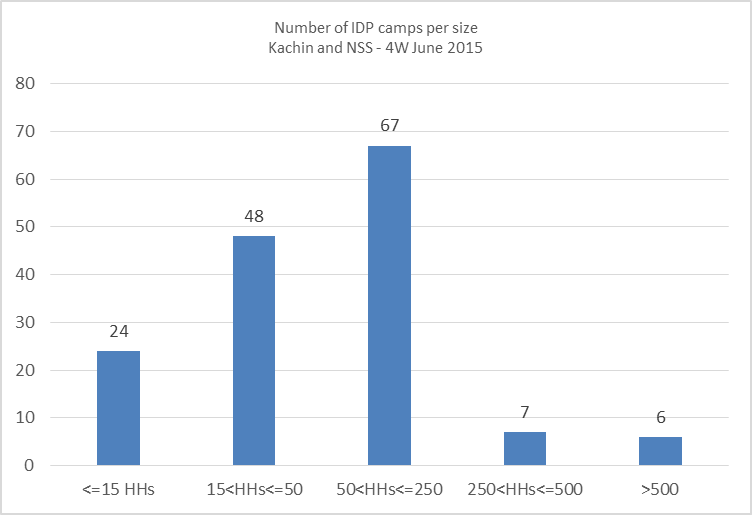 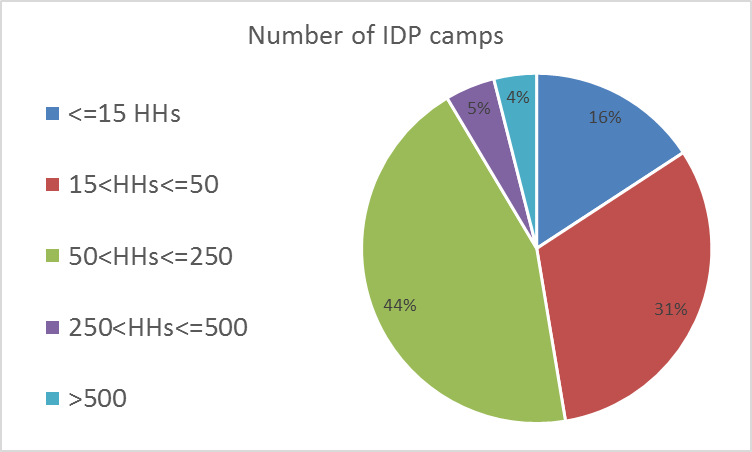 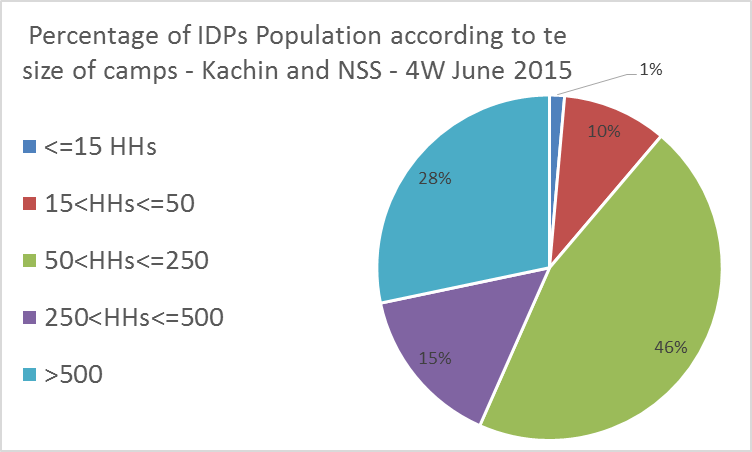 Source: 4W June 2015Source: 4W June 2015OutputsActivitiesOutputsActivitiesOutput 1:
WASH Partners' Technical knowledge and skills on Emergency WASH response and preparedness enhancedConduct technical gap and training need assessmentOutput 1:
WASH Partners' Technical knowledge and skills on Emergency WASH response and preparedness enhancedUpdate and share WASH cluster Kachin & NSS training planOutput 1:
WASH Partners' Technical knowledge and skills on Emergency WASH response and preparedness enhancedPreparation and facilitation of technical trainings related to WASH emergency responseOutput 1:
WASH Partners' Technical knowledge and skills on Emergency WASH response and preparedness enhancedAccompany local partners for the development of  WASH proposals through proper WASH situation analysis and beneficiaries identificationOutput 1:
WASH Partners' Technical knowledge and skills on Emergency WASH response and preparedness enhancedSupport the capacity development component  of ERF mechanisms within the WASH cluster of Kachin and NSSOutput 1:
WASH Partners' Technical knowledge and skills on Emergency WASH response and preparedness enhancedAd Hoc bilateral support of WASH local partners on a need basis on specific identified needsOutput 1:
WASH Partners' Technical knowledge and skills on Emergency WASH response and preparedness enhancedTraining of WASH cluster members on project planning, monitoring, and reporting   project cycle managementOutput 1:
WASH Partners' Technical knowledge and skills on Emergency WASH response and preparedness enhancedLiaise with local universities to explore possibilities of WASH module inclusion into academic institutionsOutput 1:
WASH Partners' Technical knowledge and skills on Emergency WASH response and preparedness enhancedCoordinate with other sectors / clusters to ensure coherence, complementarity and synergies of capacity development activitiesOutput 1:
WASH Partners' Technical knowledge and skills on Emergency WASH response and preparedness enhancedAdvise and support state, district and township WASH related authorities on WASH data collectionOutput 1:
WASH Partners' Technical knowledge and skills on Emergency WASH response and preparedness enhancedMainstream capacity development activities with joint field evaluationsOutput 1:
WASH Partners' Technical knowledge and skills on Emergency WASH response and preparedness enhancedPromote internal capacity development within WASH focal agenciesOutput 1:
WASH Partners' Technical knowledge and skills on Emergency WASH response and preparedness enhancedCarry out a training on Information management (Excel data base, GIS)Output 1:
WASH Partners' Technical knowledge and skills on Emergency WASH response and preparedness enhancedIdentify eventual critical needed external resourcesOutput 1:
WASH Partners' Technical knowledge and skills on Emergency WASH response and preparedness enhancedCarried out joint field visit monitoring with local authorities and local partnersOuput 2:
Best practice and lesson learning documentation improvedPromote the development, consolidation and sharing of products aiming at capitalizing on lessons learned and experienceOuput 2:
Best practice and lesson learning documentation improvedIdentify critical topics / issues that needs to be capitalized onOuput 2:
Best practice and lesson learning documentation improvedSupport WASH cluster members for the production of technical briefsOuput 2:
Best practice and lesson learning documentation improvedDevelop a specific work plan for the capitalization of best practices and lessons learnedOuput 2:
Best practice and lesson learning documentation improvedTechnical support to WASH pilot project in Kachin and NSSOuput 2:
Best practice and lesson learning documentation improvedOrganize a second lesson learned workshop Ouput 3:WASH standards and technical guidelines developed and shared with WASH clusterProvide technical guidance through participation to the three exiting TWGs in Kachin for the production of standards , guidelines adapted to the Kachin and NSS contextOuput 3:WASH standards and technical guidelines developed and shared with WASH clusterProvide technical guidance through participation to the three exiting TWGs in Kachin for the production of standards , guidelines adapted to the Kachin and NSS contextOuput 3:WASH standards and technical guidelines developed and shared with WASH clusterReview of  TWG deliverablesOuput 3:WASH standards and technical guidelines developed and shared with WASH clusterSupport the WASH cluster members for the development of desludging solutions through situation analysis, field assessment, working sessions with local authorities and wash focal agenciesOuput 3:WASH standards and technical guidelines developed and shared with WASH clusterReview and consolidate existing water quality monitoring practices to set up a water quality monitoring system and methodology within the WASH cluster of Kachin and NSSOuput 3:WASH standards and technical guidelines developed and shared with WASH clusterPromote Water Safety Plan approach at IDP camps level through the operationalization of wash cluster evaluation frameworkOuput 3:WASH standards and technical guidelines developed and shared with WASH clusterEnsure proper dissemination and understanding of existing national WASH standards Ouput 3:WASH standards and technical guidelines developed and shared with WASH clusterConduct technical gaps analysisOutput 4:
Improved Quality of WASH data in IDP campsFinalization of WASH Cluster evaluation methodology incorporating feedbacks from WASH cluster  partnersOutput 4:
Improved Quality of WASH data in IDP campsLed and supervise the WASH cluster evaluation  activities as defined by the WASH cluster evaluation frameworkOutput 4:
Improved Quality of WASH data in IDP campsTrain WASH monitors, WASH focal agencies staff and DRD staff to field evaluation technics, data collection and data entryOutput 4:
Improved Quality of WASH data in IDP campsTrain the local WASH agency staff on interviews technics (semi-structured interviews, Focus groups discussions) and data consolidation and analysisOutput 4:
Improved Quality of WASH data in IDP campsReview of existing WASH data collection Output 4:
Improved Quality of WASH data in IDP campsRevise KAP survey format and train local WASH focal agencies on KAP survey data entry consolidation and analysisOutput 4:
Improved Quality of WASH data in IDP campsDevelop, update  needed evaluation tools and templates Output 4:
Improved Quality of WASH data in IDP campsTechnical guidance, follow up and support the WASH cluster monitors team for evaluation activitiesActivityProductWASH actor in chargeFrequencyIMapping of geographical WASH needs coverage4WWASH focal agencies & WASH cluster teamMonthlyIIWASH surveillanceWASH surveillance reportWASH cluster team Complete round every 6 monthsIIIWater quality monitoringWater quality monitoring reportWASH sector with data consolidation by WASH cluster teamMonthlyIVRapid WASH response evaluationIDP camp evaluation reportWASH cluster team accompanied by WASH focal agencies and local authoritiesOn a need basis Sr. #Name of TrainingMonthDateLocationOrganized byStatusNo. of ParticipantsParticipating Partners1Hygiene Promotion TrainingJune11-12MyitkyinaOXFAMCompleted19KMSS, KBC, HPA, Shalom, Oxfam and Plan2KAP Syrvey Process, data entry and analysisJune18MyitkyinaWASH ClusterCompleted12ADRA, KMSS, KBC, Shalom, DRD and DPH3Hygiene Promotion TrainingJune22-26BhamoTrocaire FundCompleted20Trocaire , KMSS4Hygiene Promotion TrainingJuly1-3MyitkyinaOXFAMCompleted32Shalom5Internal coaching to consultants on WASH Monitoring July1MyitkyinaWASH ClusterCompleted3UNICEF6Hygiene Promotion TrainingJuly11-12MyitkyinaADRAPlanned15ADRA, KBC7Data management TrainingJuly20MyitkyinaWASH ClusterPlanned108PCA OrientationJuly21MyitkyinaWASH ClusterPlanned109Data management TrainingJuly23BhamoWASH ClusterPlanned1010Training on GFS designingJuly22-24BhamoWASH ClusterPlanned14DRD, CESVI, SI, Metta11Data management TrainingJuly28LashioWASH ClusterPlanned1012Water quality Surveillance, identify high risk water points at IDP camps, WSPJuly17-18LaizaOXFAMPlannedHPA, OXFAM 13WASH in SchoolJuly 19-20LaizaOXFAMPlannedHPA, OXFAM 14WASH MonitoringJuly19-20LaizaOXFAMPlannedHPA, OXFAM 15Hygiene Promotion in EmergencyJuly20-21LaizaOXFAMPlannedHPA, OXFAM 16Desludging operators training including Health Hazard and safety hygieneAugust22-24MyitkyinaOXFAMTentative PlanOXFAM, KBC, Shalom17Basic Knowledge on WASH for camp volunteers (ToT training)AugustMyitkyinaOXFAMTentative PlanOXFAM, KBC, Shalom18Household water treatment optionsSeptember15-18 Myitkyina and NGCAOXFAMTentative PlanOXFAM, KBC, Shalom19Camp WASH committee management ToT trainingSeptember / November Myitkyina and NGCAOXFAMTentative PlanOXFAM, KBC, Shalom20Training on IEC production and guideline including effective communication channelOctober22-23MyitkyinaOXFAMTentative PlanOXFAM, KBC, Shalom21O&M training for WASH among the campsNovember15-18 Myitkyina and NGCAOXFAMTentative PlanOXFAM 22Community MobilizationNovemberMyitkyinaOXFAMTentative PlanOXFAM 23Sanitation Promotion (SaniFOAM or PHAST or CLTS)NovemberMyitkyinaOXFAMTentative PlanOXFAM 24WASH and Marketing trainingDecemberMyitkyinaOXFAMTentative PlanOXFAM 25WASH Project cycle management including MonitoringDecemberMyitkyinaOXFAMTentative PlanOXFAM 